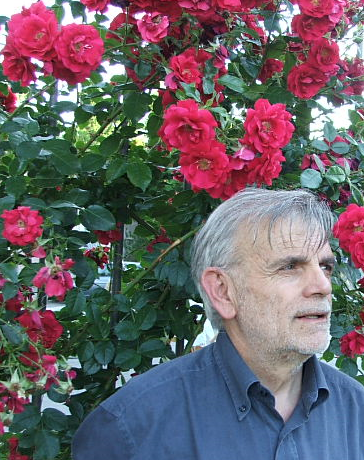 SOMMARIO
Roberto Cipriani è professore senior di Sociologia nell'Università Roma Tre, dove è stato Direttore del Dipartimento di Scienze dell'Educazione dal 2001 al 2012. È stato visiting professor nell'Università di Berkeley. È Past President dell'Associazione Italiana di Sociologia. Ha insegnato nell'Università di San Paolo del Brasile, nell'Università Laval di Québec e nell’Università di Recife. Già Past President del Comitato di ricerca di Sociologia della Religione nell'International Sociological Association ed Editor-in-Chief di International Sociology, rivista ufficiale dell'International Sociological Association. Ha fatto parte del Comitato esecutivo dell'Association Internationale des Sociologues de Langue Française e dell'International Society for the Sociology of Religion. È membro del Comitato Esecutivo dell'Istituto Internazionale di Sociologia. Ha condotto indagini in Grecia, Messico, Spagna ed Israele ed ha realizzato alcuni film-ricerca. Nel 2006 è stato “Chancellor Dunning Trust Lecturer” nella Queen’s University di Kingston, Canada. Nel 2008 è stato Directeur d'Etudes - Maison des Sciences de l'Homme - Paris. Già Presidente del Consiglio delle Associazioni Nazionali di Sociologia dell'European Sociological Association dal 2009 al 2015, attualmente è Presidente Nazionale dell’Associazione Italiana Docenti Universitari.
CURRICULUM

Carriera universitaria ed incarichi 

1968
Laurea in Lettere presso l'Università di Roma ' tesi in Sociologia, relatore il Prof. Franco Ferrarotti.

1969-70 e 1970-71
Borsa di studio e ricerca presso l'Istituto 'Luigi Sturzo' di Roma. Diploma di specializzazione in sociologia presso  della Facoltà di Scienze Politiche alla LUISS di Roma. 

1971
Laurea in Filosofia presso l'Università di Roma ' tesi in Sociologia, relatore il Prof. Franco Ferrarotti. 

1972
Idoneità di Assistente Ordinario in Sociologia dell'organizzazione presso l'Università di Padova. Diploma di Ricercatore nelle Scienze morali e sociali presso  di Lettere e Filosofia dell'Università di Roma ' 

1974
Assistente ordinario di Sociologia presso l'Università di Roma 'La Sapienza'.

1978-79
Professore incaricato di Sociologia presso l'Università di Roma ' e poi Professore stabilizzato di Sociologia della conoscenza.

1981
Professore associato di Sociologia. 

1981-82
Visiting Scholar presso l'Università di Berkeley.

1985
Docente di Metodologia biografica presso l'Università di San Paolo in Brasile.

1989
Docente di Scienza politica presso l'Università Laval in Québec. 

1981-1994
Professore associato di Sociologia della conoscenza presso l'Università di Roma 'La Sapienza'.

1992-93 
Professore di Sociologia della religione presso  di Sociologia nell'Università di Roma ' 

dal 1993 
General Secretary dell'Euro Arab Social Research Group', a Tunisi. 

1994
Professore straordinario di Sociologia dei processi culturali.

Dal 1994 al 1996 
Professore straordinario di Sociologia della religione presso l'Università di Chieti. 

1996-1997 
Professore incaricato di Sociologia nell'Università 'Roma Tre'. 

Dal 1997 
Professore ordinario di Sociologia nell'Università 'Roma Tre'.

2000
Visiting Professor nella Facoltà di Scienze sociali presso l'Università di Buenos Aires e Docente di Metodologia qualitativa.

2008
Directeur d'Etudes - Maison des Sciences de l'Homme - Paris.


Premi e riconoscimenti 

1983, 1986, 1990 e 1997 
Vincitore del "Premio della Cultura" della Presidenza del Consiglio dei Ministri. 

1987
Vincitore, ex aequo, del premio internazionale "Pitrè - Salomone Marino" per il libro "Il Cristo rosso".

1987-88 
Coordinatore della Sezione di Processi culturali nel Dipartimento di Sociologia presso l'Università di Roma ' 1986 al 1994
Coordinatore del Corso di perfezionamento in Teoria ed Analisi Qualitativa presso l'Università di Roma ' 2001 al 2012
Direttore del Dipartimento di Scienze dell'educazione nell'Università Roma Tre.

Dal 2008
Membro del Senato Accademico dell'Università 'Roma Tre'.


Affiliazioni

Membro del Conseil International de Rédaction della rivista "Sociétés" e membro del Consejo Editorial della rivista "Sociedad y Religión". 

Membro del Board of Editors  "Journal of Contemporary Religion". 

Membro del Council of Reference della rivista "Implicit Religion". 

1991-95
Membro dell'executive committee dell'Institut International de Sociologie. 

1981-1991
Membro dell'Istituto di Sociologia dell'Università di Roma ' 

1983-1994
Membro del Consiglio scientifico del Corso di dottorato di ricerca in Teoria e ricerca sociale presso l'Università di Roma 'La Sapienza'.

1983-1994
Membro dell'executive committee della 'Société Internationale de Sociologie des Religions'. 

1985-1988 e 1992-2000
Membro dell'executive committee dela 'Association Internationale des Sociologues de Langue Française'. 

1986-1990 
Segretario del Research Committee for Sociology of religion dell'International Sociological Association.

1990-1994 
Presidente del Research Committee for Sociology of religion dell'International Sociological Association.

1987-1989 e 1998-2001
Membro dell'executive committee dell'Associazione Italiana di Sociologia.

2001-2003
Vice Presidente dell'Associazione Italiana di Sociologia.

2004-2007
Presidente dell'Associazione Italiana di Sociologia.

2007-2015
Membro dell'executive committee della Societé Internationale de Sociologie des Religions.


Editorial Board

1998-2004 
Membro dell'editorial board della rivista "International Sociology". 

Membro dell'editorial board della "Encyclopedia of Religion and Society", edited by W. H. Swatos, Altamira Press, , Ca., 1997.

1994-98
Editor in Chief della rivista ufficiale dell'International Sociological Association: "International Sociology".

Advisory Editor della "Blackwell Encyclopedia of Sociology".

2007-2008
Co-Editor di "Annual Review of Italian Sociology".


Organizzazione di conferenze

1983
International Conference on "Legittimazione e società" (Legitimation and society). 

1993
International Conference "Religions sans frontières?". 

1995
International Conference A.I.S.-A.I.S.L.F. "Tradizione e innovazione. L'approccio sociologico di lingua italiana e francese" (Tradition and innovation. The sociological approach of the Italian and French language).

2000
International Conference "Religious Phenomenon Today: Tradition, Change, Rejection" (World Meeting of University Professors).

2003
International Conference "Education Antinomies in XXI Century"

2009-2015
FNAQ - Forum Nazionale Analisi Qualitativa


Funzione accademica di rilievo generale

2009-2015
Presidente del Council of National Associations in the European Sociological